May 2021	Vol. 1SPACE GOLF CLUB NEWSLETTERSee our Webpage at:   www.spacegolfclub.org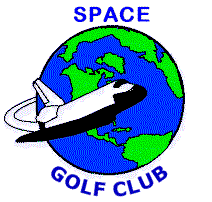 Presidents MessageBy Victor AllenFirst, I would like to welcome Steve Martinez to the Board of Directors. Steve is our recently elected Vice President for the club. As he is a long-time member of the club, I am sure he will be a valuable asset for the Board. I would also like to thank John Funke for his years of service to the Board. John’s input will definitely be missed. The participation in our tournaments has increased. Hopefully, this trend will continue. Oftentimes, groups would prefer to be toward the front of the tee sheet. It is best to sign up early to make that request. Maintaining a good pace of play is always important no matter where you are on the tee sheet. Remember those in the front set the pace for the entire group. Signups can be made before the email is sent by the tournament director. Refer to the schedule posted on the website and contact the appropriate tournament director. Treasurer’s MessageBy Scott ThoenyOur Club is a not-for-profit association and thus when we find ourselves with more money than we need, we will always try to pass it back to the members in some manner.  The Club expired some old scrip this past year and bought some logo thermos bottles with the proceeds.  These bottles have been passed out to members participating in our tournaments since the Rancho California tournament in October.  We’ve given out 66 through the Los Serranos tournament and have 6 left.  The $14 we charge for membership dues (the other $36 goes to the SCGA) is primarily used to buy golf ball prizes, sponsor qualifiers to several of the SCGA tournaments, and award our Club Champions.  Our tournaments aren’t designed to profit, as the $7 we charge over the green fee all goes to pay for the tournament Director’s green fee ($2) and cover the prizes ($5).  Our tournament prizes are paid out in scrip (credit towards future tournament fees).  There are optional side pots that are typically run by the Tournament Director: those are cash payouts by the Tournament Director – not the Golf Club.Club TournamentsBy Steve VenitskyI am pleased to announce that our club has increased our tournament participation this year.  We are currently averaging over 44 players per event so far this year.  It has been difficult this year because of the Covid situation and all golf courses have been increasing their rates.  For example, San Clemente will not take outside tournaments anymore.  Los Serranos increased their Saturday rates substantially.  Mile Square will be closing their Player’s golf course.Please bear with me while I start to schedule for 2022.I also want to thank the volunteer tournament chairpersons that sign up to run our tournaments.  Without our volunteers, there would be no golf club.  If you are interested in running one of our future tournaments, let me know.  It’s easy!  Your compensation is free golf and cart for all your hard work.SCGA Tournament ResultsBy Scott ThoenySCGA 4-Ball 2020Thanks to Mike Morris and Rick Burns for representing our Club at the SCGA 4-Ball Qualifier in 2020.  Mike and Rick shot -3 but needed -8 to move on to the Championship.  Good effort men.SCGA Club Championship 2020 – NetMike Morris represented our Club in the Arroyo Flight at the Classic Club on Dec 7th.  He had an off day and didn’t trophy, but we appreciate his effort and thank him for participating.Max Kim represented our Club once again in the Mountain Flight at La Quinta on Dec 7th.  Max took 10th place, just a couple strokes away from a trophy.  Thanks to Max for making another excellent effort and participating in this event.Space Golf Club Champions 2020Congratulations to Terry Painter and Minerva Venitsky on winning our Club Championship for Men and Women respectively.  They each shot the low net scores of the qualifiers at our Rancho California tournament in October of 2020.  They each received $100 and have bragging rights.Website NewsBy Steve VenitskyPlease continue to visit our website at http://www.spacegolfclub.org/.   All information regarding our present and past tournaments are posted, along with other related information.  Check it out! Also, as a courtesy, we also post the unofficial “Senior” tournament announcements for our retirees and friends.  The seniors normally play on the 3rd Thursday of the month.Handicap CornerBy Tom HughesThe new world handicapping system seems to be working quite well particularly from my point of view as the HC guy for the club.  I was able to transition into the new system relatively easily…almost easily after a couple early scares.  In fact, some details were even easier to use and smoother.  It took a little effort but not too much.  I am sending out the club index reports to all the club officers and the event chairs on the 1st and 15th monthly and I include the senior event and other regular organizers.  I can include others who feel they have a real need to get the reports directly, but individual information is readily available on the internet.I will say again that I can easily make corrections on scores you post incorrectly.  The most common offence is selecting the wrong tee set.  It only takes me a few seconds to fix because the current system is very efficient.  Just send an email to jtomh@earthlink.net.  A final note I have to post too often is that I ( The Handicap Chair for the Club) am required to post our tournament scores to “maintain oversight.”  Individual play is entrusted to you individually.  The monthly senior events do not qualify as tournaments sponsored by the club due to obscure SCGA rules so you must post those scores.MembershipBy Jerold MooreThe state of our membership is good. The newly named Space Golf Club (SGC) has one hundred eleven (111) members of all skill levels. We welcome people who want to play golf and have fun, from those with an index of 1 to 54.0 (the highest handicap index for men and women according to the new World Handicap System). The benefits received from being a member of the SGC include; priority participation in 14 to 15 tournaments throughout the year, tournament prizes, sponsorship to Southern California Golf Association (SCGA) Tournament of Club Champions, and 4-Ball Tournament (as determined by our qualifying events), dissemination of Club information and news through our website (spacegolfclub.org) and Newsletter. Membership also allows benefits associated with SCGA. Space Members are authorized to participate in tournaments and events sponsored by SCGA (scga.org).The new World Handicap System is now effective in the United States and marks a momentous occasion for golf. For the first time, we have a unified system governed by the USGA and The R&A, which enables golfers of different abilities to play and compete on a fair basis, in any format, on any rated course, anywhere around the world.We thank you for your support and fantastic tournament participation throughout the year.CLUB OFFICERSPresident	Vice President	Secretary	Victor Allen	Steve Martinez	Jay Badgley	9519248251	562-805-6863	951-809-4745	vmallen59@gmail.com	smartinez1095@earthlink.net	jjbadgley@att.netTreasurer	Tournaments	Newsletter	Web Page AuthorScott Thoeny	Steve Venitsky	Larry Trejo 	Steve Venitsky714-292-9239	909-594-0604	562-889-2501	909-594-0604sthoeny@ca.rr.com	svenitsky@roadrunner.com	trejolarry@gmail.com	svenitsky@roadrunner.comMembership	Handicap Chairman	SCGA DelegateJerold Moore	Tom Hughes	Rick Kueter310-488-6550	714-840-3061	714-373-1451jmooresr@pacbell.net	jtomh@earthlink.net	rickueter@yahoo.comSGC Board Meetings:  Check with a board member for time and date details.
FREE GOLF & CART -- Tournament directors wanted:  Contact Steve Venitsky, (909) 594-0604 Email: Slide mouse over contact name and CTRL + click to create email message.2021 SPACE GOLF CLUB SCHEDULE2021 SPACE GOLF CLUB SCHEDULE2021 SPACE GOLF CLUB SCHEDULE2021 SPACE GOLF CLUB SCHEDULE2021 SPACE GOLF CLUB SCHEDULE2021 SPACE GOLF CLUB SCHEDULE2021 SPACE GOLF CLUB SCHEDULE2021 SPACE GOLF CLUB SCHEDULE12/30/2020 Email: Slide mouse over contact name and CTRL + click to create email message. 12/30/2020 Email: Slide mouse over contact name and CTRL + click to create email message. 12/30/2020 Email: Slide mouse over contact name and CTRL + click to create email message. 12/30/2020 Email: Slide mouse over contact name and CTRL + click to create email message. 12/30/2020 Email: Slide mouse over contact name and CTRL + click to create email message. 12/30/2020 Email: Slide mouse over contact name and CTRL + click to create email message. 12/30/2020 Email: Slide mouse over contact name and CTRL + click to create email message. 12/30/2020 Email: Slide mouse over contact name and CTRL + click to create email message. DateCourseContactPhoneTimeEst $FieldComments1-30Jurupa HillsJay Badgley(951) 809-47459:005832Range balls2-22 (Mon)Western HillsJeff Gase(805) 791-81668:306240Shotgun, Private, Range balls  (If Covid rules in effect, then 8am tee times)3-22 (Mon)Goose CreekVictor Allen(951) 255-736010:0061/6740Senior $61, Regular $674-19 (Mon)Los Serranos, SouthJeff Gase(805) 791-81669:065740Range balls5-1Costa Mesa (Mesa Linda)Steve Martinez(562) 805-686310:0067285-22Menifee Lakes, PalmsJohn Funke(562) 889-15288:305232Range balls6/19Mile Square (Classic)Scott Thoeny(714) 292-923910:008128$78 if 20 players or more 7/17CrossCreekMinerva Venitsky909-594-06049:007236Range balls, SCGA 4-Ball Net Qualifier, Bottled Water8-9 (Mon)Bella CollinaJeff Gase(805) 791-816611:007736Private, Shotgun, Range balls8-21San Juan HillsScott Thoeny(714) 292-923911:067236Range balls9-18OceansideSteve Martinez(562) 805-686310:005740Range balls10-23Rancho CaliforniaJohn Funke(562) 889-15288:306440Club Championship, Shotgun, Range balls11-15 (Mon)Alta Vista CCMinerva Venitsky909-594-06048:006940Private, Shotgun, Range balls12-11Dos LagosJay Badgley(951) 809-47458:307236Hot Dog, Soda12-28 (Tue)Rio HondoScott Thoeny(714) 292-92399:306336  Website:  www.spacegolfclub.org  Website:  www.spacegolfclub.org  Website:  www.spacegolfclub.org  Website:  www.spacegolfclub.org  Website:  www.spacegolfclub.org  Website:  www.spacegolfclub.org  Website:  www.spacegolfclub.org  Website:  www.spacegolfclub.org